自治会館使用願西院第二自治会館管理者　様このたび、下記事項により自治会会館使用願の承認をお願いいたします。使用にあたり、自治会館使用規定と使用後の点検事項を厳守することを誓約いたします。記使用願提出日：　　　年　　月　　日　　　　使用願者：団体名　　　　　　　　　代表者名　　　　　　　　　使用責任者：名前　　　　　　　　　　　電話　　　　　　　印　会館使用目的：　　　　　　　　　　　　　　　　　　　　　　　　　　会館使用人数：　　　　　　名使用日時：　　　　年　　月　　日　　　曜日使用時間：午後・午前　　　時　～　午前・午後　　　時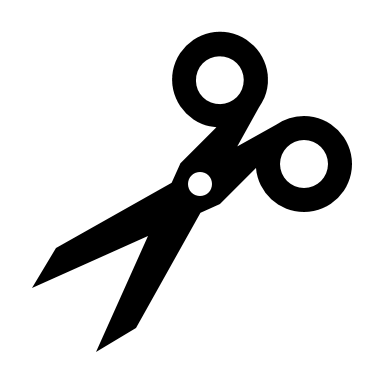 自治会館使用承認書使用責任者　　　　　　　　　様　このたび、自治会館使用規定と点検事項の厳守の誓約を受け、自治会館使用願を承認します。使用後は、点検表を記入し、自治会館使用承認書・点検表・鍵を自治会館管理者に返却してください。使用日時：　　　　年　　月　　日　　　曜日使用時間：午後・午前　　時～午前・午後　　時西院第二自治会館管理者　印